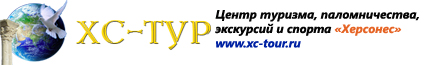 ИСТОКИ (10дн/ 9н) - тур в Гималаи (долина Кулу, Рерихи, Золотой Храм, Резиденция Далай Ламы) ИСТОКИ (10дн/ 9н) - тур в Гималаи (долина Кулу, Рерихи, Золотой Храм, Резиденция Далай Ламы) ИСТОКИ (10дн/ 9н) - тур в Гималаи (долина Кулу, Рерихи, Золотой Храм, Резиденция Далай Ламы) ИСТОКИ (10дн/ 9н) - тур в Гималаи (долина Кулу, Рерихи, Золотой Храм, Резиденция Далай Ламы) ИСТОКИ (10дн/ 9н) - тур в Гималаи (долина Кулу, Рерихи, Золотой Храм, Резиденция Далай Ламы) Амрицар - Дармсала - Бир - Ривалсар - Наггар - Манали - Шимла - Чандигарх - ДелиАмрицар - Дармсала - Бир - Ривалсар - Наггар - Манали - Шимла - Чандигарх - ДелиАмрицар - Дармсала - Бир - Ривалсар - Наггар - Манали - Шимла - Чандигарх - ДелиАмрицар - Дармсала - Бир - Ривалсар - Наггар - Манали - Шимла - Чандигарх - ДелиАмрицар - Дармсала - Бир - Ривалсар - Наггар - Манали - Шимла - Чандигарх - ДелиИндивидуально возможны любые даты, оптимально по погоде ЛЕТО:Индивидуально возможны любые даты, оптимально по погоде ЛЕТО:Индивидуально возможны любые даты, оптимально по погоде ЛЕТО:Индивидуально возможны любые даты, оптимально по погоде ЛЕТО:Индивидуально возможны любые даты, оптимально по погоде ЛЕТО:01.09.201201.09.201201.09.201201.09.201201.09.2012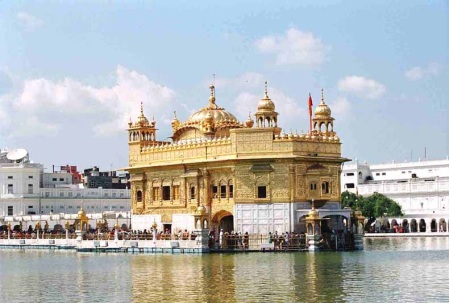 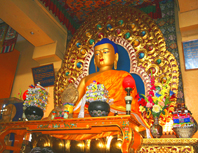 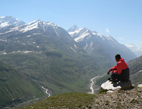 Это уникальное путешествие проходит через все Гималаи от западной до восточной границы Индии. Это уникальное путешествие проходит через все Гималаи от западной до восточной границы Индии. Это уникальное путешествие проходит через все Гималаи от западной до восточной границы Индии. Это уникальное путешествие проходит через все Гималаи от западной до восточной границы Индии. Это уникальное путешествие проходит через все Гималаи от западной до восточной границы Индии. Амрицар  -  Дармсала  – Ривалсар  -  Манали – Наггар  - Шимла – Чандигар  - ДелиАмрицар  -  Дармсала  – Ривалсар  -  Манали – Наггар  - Шимла – Чандигар  - ДелиАмрицар  -  Дармсала  – Ривалсар  -  Манали – Наггар  - Шимла – Чандигар  - ДелиАмрицар  -  Дармсала  – Ривалсар  -  Манали – Наггар  - Шимла – Чандигар  - ДелиАмрицар  -  Дармсала  – Ривалсар  -  Манали – Наггар  - Шимла – Чандигар  - ДелиСамые разнообразные культурные, этнические и климатические районы встречаются на этом пути: равнины и плоскогорья, мангровые леса и горные перевалы, священные озера и пещеры и железная дорога, построенная в XIX в.Самые разнообразные культурные, этнические и климатические районы встречаются на этом пути: равнины и плоскогорья, мангровые леса и горные перевалы, священные озера и пещеры и железная дорога, построенная в XIX в.Самые разнообразные культурные, этнические и климатические районы встречаются на этом пути: равнины и плоскогорья, мангровые леса и горные перевалы, священные озера и пещеры и железная дорога, построенная в XIX в.Самые разнообразные культурные, этнические и климатические районы встречаются на этом пути: равнины и плоскогорья, мангровые леса и горные перевалы, священные озера и пещеры и железная дорога, построенная в XIX в.Самые разнообразные культурные, этнические и климатические районы встречаются на этом пути: равнины и плоскогорья, мангровые леса и горные перевалы, священные озера и пещеры и железная дорога, построенная в XIX в.И, конечно, богатейшее духовное наследие самых различных религий и учений - буддизм, сикхизм, индуизм, Рерихи.И, конечно, богатейшее духовное наследие самых различных религий и учений - буддизм, сикхизм, индуизм, Рерихи.И, конечно, богатейшее духовное наследие самых различных религий и учений - буддизм, сикхизм, индуизм, Рерихи.И, конечно, богатейшее духовное наследие самых различных религий и учений - буддизм, сикхизм, индуизм, Рерихи.И, конечно, богатейшее духовное наследие самых различных религий и учений - буддизм, сикхизм, индуизм, Рерихи.Словом, эта программа предназначена для самого широкого круга желающих познакомиться с Гималаями не только в качестве путешественников, но и в рамках духовного познания.Словом, эта программа предназначена для самого широкого круга желающих познакомиться с Гималаями не только в качестве путешественников, но и в рамках духовного познания.Словом, эта программа предназначена для самого широкого круга желающих познакомиться с Гималаями не только в качестве путешественников, но и в рамках духовного познания.Словом, эта программа предназначена для самого широкого круга желающих познакомиться с Гималаями не только в качестве путешественников, но и в рамках духовного познания.Словом, эта программа предназначена для самого широкого круга желающих познакомиться с Гималаями не только в качестве путешественников, но и в рамках духовного познания. Дни Маршрут Маршрут Маршрут Маршрут День 01Вылет из Москвы в Амрицар вечером посадочным рейсом.Вылет из Москвы в Амрицар вечером посадочным рейсом.Вылет из Москвы в Амрицар вечером посадочным рейсом.Вылет из Москвы в Амрицар вечером посадочным рейсом.срНочь в самолетеНочь в самолетеНочь в самолетеНочь в самолете День 02Утром прилет в Амрицар. Посещение Золотого Храма сикхов, который является не только одним из самых важных храмов в религии сикхов, но и прекрасным беломраморным чудом, украшенным золотыми пластинами со священными письменами и драгоценной мозаикой.Утром прилет в Амрицар. Посещение Золотого Храма сикхов, который является не только одним из самых важных храмов в религии сикхов, но и прекрасным беломраморным чудом, украшенным золотыми пластинами со священными письменами и драгоценной мозаикой.Утром прилет в Амрицар. Посещение Золотого Храма сикхов, который является не только одним из самых важных храмов в религии сикхов, но и прекрасным беломраморным чудом, украшенным золотыми пластинами со священными письменами и драгоценной мозаикой.Утром прилет в Амрицар. Посещение Золотого Храма сикхов, который является не только одним из самых важных храмов в религии сикхов, но и прекрасным беломраморным чудом, украшенным золотыми пластинами со священными письменами и драгоценной мозаикой.чтПереезд в столицу правительства Тибета в изгнании – Дармсала (190км), по дороге остановка в городе Кангра, знаменитом характерной традиционной манерой живописи и древними индуистскими храмами.Переезд в столицу правительства Тибета в изгнании – Дармсала (190км), по дороге остановка в городе Кангра, знаменитом характерной традиционной манерой живописи и древними индуистскими храмами.Переезд в столицу правительства Тибета в изгнании – Дармсала (190км), по дороге остановка в городе Кангра, знаменитом характерной традиционной манерой живописи и древними индуистскими храмами.Переезд в столицу правительства Тибета в изгнании – Дармсала (190км), по дороге остановка в городе Кангра, знаменитом характерной традиционной манерой живописи и древними индуистскими храмами.Размещение в отеле, свободное время. Сувенирные тибетские магазины.Размещение в отеле, свободное время. Сувенирные тибетские магазины.Размещение в отеле, свободное время. Сувенирные тибетские магазины.Размещение в отеле, свободное время. Сувенирные тибетские магазины.Ночь в Дармсале отель Surya 3*+Ночь в Дармсале отель Surya 3*+Ночь в Дармсале отель Surya 3*+Ночь в Дармсале отель Surya 3*+ День 03Утром прогулка к живописнейшим водопадам на окраине McLeodganj. Посещение Резиденции Его Святейшества Далай Ламы XIV и правительства Тибета в изгнании.Утром прогулка к живописнейшим водопадам на окраине McLeodganj. Посещение Резиденции Его Святейшества Далай Ламы XIV и правительства Тибета в изгнании.Утром прогулка к живописнейшим водопадам на окраине McLeodganj. Посещение Резиденции Его Святейшества Далай Ламы XIV и правительства Тибета в изгнании.Утром прогулка к живописнейшим водопадам на окраине McLeodganj. Посещение Резиденции Его Святейшества Далай Ламы XIV и правительства Тибета в изгнании.птОсмотр буддийских монастырей Дармсалы и этнического музея Норбулинк, для желающих - посещение тибетской клиники для осмотра тибетским врачом (пульсодиагностика) и приобретения гомеопатических препаратов.Осмотр буддийских монастырей Дармсалы и этнического музея Норбулинк, для желающих - посещение тибетской клиники для осмотра тибетским врачом (пульсодиагностика) и приобретения гомеопатических препаратов.Осмотр буддийских монастырей Дармсалы и этнического музея Норбулинк, для желающих - посещение тибетской клиники для осмотра тибетским врачом (пульсодиагностика) и приобретения гомеопатических препаратов.Осмотр буддийских монастырей Дармсалы и этнического музея Норбулинк, для желающих - посещение тибетской клиники для осмотра тибетским врачом (пульсодиагностика) и приобретения гомеопатических препаратов.Ночь в Дармсале отель Surya 3*+Ночь в Дармсале отель Surya 3*+Ночь в Дармсале отель Surya 3*+Ночь в Дармсале отель Surya 3*+ День 04Рано утром переезд в Кулу – долину 360 богов (115 км). По дороге остановка в буддистской деревне Бир, населённой тибетскими беженцами и имеющей три роскошных монастыря, в которых с участием лам и монахов был снят фильм "Кубок" - забавная история из реальной жизни монастыря об увлечении молодыми монахами футболом.Рано утром переезд в Кулу – долину 360 богов (115 км). По дороге остановка в буддистской деревне Бир, населённой тибетскими беженцами и имеющей три роскошных монастыря, в которых с участием лам и монахов был снят фильм "Кубок" - забавная история из реальной жизни монастыря об увлечении молодыми монахами футболом.Рано утром переезд в Кулу – долину 360 богов (115 км). По дороге остановка в буддистской деревне Бир, населённой тибетскими беженцами и имеющей три роскошных монастыря, в которых с участием лам и монахов был снят фильм "Кубок" - забавная история из реальной жизни монастыря об увлечении молодыми монахами футболом.Рано утром переезд в Кулу – долину 360 богов (115 км). По дороге остановка в буддистской деревне Бир, населённой тибетскими беженцами и имеющей три роскошных монастыря, в которых с участием лам и монахов был снят фильм "Кубок" - забавная история из реальной жизни монастыря об увлечении молодыми монахами футболом.сбРазмещение в отеле.Размещение в отеле.Размещение в отеле.Размещение в отеле.Ночь в Ривалсаре отель Lotus Lake 2* / отель Tourist Inn 2*Ночь в Ривалсаре отель Lotus Lake 2* / отель Tourist Inn 2*Ночь в Ривалсаре отель Lotus Lake 2* / отель Tourist Inn 2*Ночь в Ривалсаре отель Lotus Lake 2* / отель Tourist Inn 2* День 05Посещение священного озера Ривалсар (или Цо-Пема), осмотр гурудвара и буддистских монастырей. Посещение священной пещеры, в которой медитировал основатель тибетского буддизма - Гуру Римпоче.Посещение священного озера Ривалсар (или Цо-Пема), осмотр гурудвара и буддистских монастырей. Посещение священной пещеры, в которой медитировал основатель тибетского буддизма - Гуру Римпоче.Посещение священного озера Ривалсар (или Цо-Пема), осмотр гурудвара и буддистских монастырей. Посещение священной пещеры, в которой медитировал основатель тибетского буддизма - Гуру Римпоче.Посещение священного озера Ривалсар (или Цо-Пема), осмотр гурудвара и буддистских монастырей. Посещение священной пещеры, в которой медитировал основатель тибетского буддизма - Гуру Римпоче.всПереезд в Манали (109 км). По дороге остановка у скальных храмов и водопадов, традиционные поселения и живописнейшие виды Гималаев и реки Биас.Переезд в Манали (109 км). По дороге остановка у скальных храмов и водопадов, традиционные поселения и живописнейшие виды Гималаев и реки Биас.Переезд в Манали (109 км). По дороге остановка у скальных храмов и водопадов, традиционные поселения и живописнейшие виды Гималаев и реки Биас.Переезд в Манали (109 км). По дороге остановка у скальных храмов и водопадов, традиционные поселения и живописнейшие виды Гималаев и реки Биас.Размещение в отеле.Размещение в отеле.Размещение в отеле.Размещение в отеле.Ночь в Манали отель May Flower 3+*Ночь в Манали отель May Flower 3+*Ночь в Манали отель May Flower 3+*Ночь в Манали отель May Flower 3+* День 06Экскурсия в Нагар – городок, в котором расположено имение Рерихов (20 км). Осмотр музея – усадьбы, древних храмов (по преданиям эти святилища существуют уже несколько тысяч лет) и дворца местных правителей (ныне состоящего из музея, отеля и ресторана).Экскурсия в Нагар – городок, в котором расположено имение Рерихов (20 км). Осмотр музея – усадьбы, древних храмов (по преданиям эти святилища существуют уже несколько тысяч лет) и дворца местных правителей (ныне состоящего из музея, отеля и ресторана).Экскурсия в Нагар – городок, в котором расположено имение Рерихов (20 км). Осмотр музея – усадьбы, древних храмов (по преданиям эти святилища существуют уже несколько тысяч лет) и дворца местных правителей (ныне состоящего из музея, отеля и ресторана).Экскурсия в Нагар – городок, в котором расположено имение Рерихов (20 км). Осмотр музея – усадьбы, древних храмов (по преданиям эти святилища существуют уже несколько тысяч лет) и дворца местных правителей (ныне состоящего из музея, отеля и ресторана).пнСувенирные, текстильные и ювелирные магазинчики.Сувенирные, текстильные и ювелирные магазинчики.Сувенирные, текстильные и ювелирные магазинчики.Сувенирные, текстильные и ювелирные магазинчики.Ночь в Манали отель May Flower 3+*  День 07Посещение древнего индуистского храма Хадимба Темпле, храма перво-человеку Ману Темпл в старом городе, селения Вашишти, построенного на термальных источниках.Посещение древнего индуистского храма Хадимба Темпле, храма перво-человеку Ману Темпл в старом городе, селения Вашишти, построенного на термальных источниках.Посещение древнего индуистского храма Хадимба Темпле, храма перво-человеку Ману Темпл в старом городе, селения Вашишти, построенного на термальных источниках.Посещение древнего индуистского храма Хадимба Темпле, храма перво-человеку Ману Темпл в старом городе, селения Вашишти, построенного на термальных источниках.втНочь в Манали отель May Flower 3+*Ночь в Манали отель May Flower 3+*Ночь в Манали отель May Flower 3+*Ночь в Манали отель May Flower 3+* День 08Утром свободное время. Переезд в Шимла (257км), часть дороги пройдет по уже знакомой долине Кулу вдоль реки Биас.Утром свободное время. Переезд в Шимла (257км), часть дороги пройдет по уже знакомой долине Кулу вдоль реки Биас.Утром свободное время. Переезд в Шимла (257км), часть дороги пройдет по уже знакомой долине Кулу вдоль реки Биас.Утром свободное время. Переезд в Шимла (257км), часть дороги пройдет по уже знакомой долине Кулу вдоль реки Биас.срНочь в Шимле отель 3*Ночь в Шимле отель 3*Ночь в Шимле отель 3*Ночь в Шимле отель 3* День 09Экскурсия по живописному и очень зеленому городу, известному ранее как летняя резиденция британских правителей. Осмотр христианской части города и посещение древнего храма посвященного Богу Хануману (полуобезьяна-получеловек).Экскурсия по живописному и очень зеленому городу, известному ранее как летняя резиденция британских правителей. Осмотр христианской части города и посещение древнего храма посвященного Богу Хануману (полуобезьяна-получеловек).Экскурсия по живописному и очень зеленому городу, известному ранее как летняя резиденция британских правителей. Осмотр христианской части города и посещение древнего храма посвященного Богу Хануману (полуобезьяна-получеловек).Экскурсия по живописному и очень зеленому городу, известному ранее как летняя резиденция британских правителей. Осмотр христианской части города и посещение древнего храма посвященного Богу Хануману (полуобезьяна-получеловек).чтВо второй половине дня переезд в городок Калка (98 км) по дороге, которая идет параллельно уникальной ж/дороге, построенной британцами в XIX в. Небольшая по протяженности дорога состоит из 969 мостов и 107 туннелей и является самой живописной в Индии. Переезд в Чандигарх.Во второй половине дня переезд в городок Калка (98 км) по дороге, которая идет параллельно уникальной ж/дороге, построенной британцами в XIX в. Небольшая по протяженности дорога состоит из 969 мостов и 107 туннелей и является самой живописной в Индии. Переезд в Чандигарх.Во второй половине дня переезд в городок Калка (98 км) по дороге, которая идет параллельно уникальной ж/дороге, построенной британцами в XIX в. Небольшая по протяженности дорога состоит из 969 мостов и 107 туннелей и является самой живописной в Индии. Переезд в Чандигарх.Во второй половине дня переезд в городок Калка (98 км) по дороге, которая идет параллельно уникальной ж/дороге, построенной британцами в XIX в. Небольшая по протяженности дорога состоит из 969 мостов и 107 туннелей и является самой живописной в Индии. Переезд в Чандигарх.Ночь в Чандигаре  отель Park View 3*Ночь в Чандигаре  отель Park View 3*Ночь в Чандигаре  отель Park View 3*Ночь в Чандигаре  отель Park View 3* День 10Знакомство с самым молодым городом Индии, построенного по проекту известного французского архитектора Ле Корьбюзье. Посещение парка необычной скульптуры - Сада Камней. Знакомство с самым молодым городом Индии, построенного по проекту известного французского архитектора Ле Корьбюзье. Посещение парка необычной скульптуры - Сада Камней. Знакомство с самым молодым городом Индии, построенного по проекту известного французского архитектора Ле Корьбюзье. Посещение парка необычной скульптуры - Сада Камней. Знакомство с самым молодым городом Индии, построенного по проекту известного французского архитектора Ле Корьбюзье. Посещение парка необычной скульптуры - Сада Камней. птВечером переезд в Дели (поезд-экспресс, 230 км), трансфер от ж/д вокзала в аэропорт.Вечером переезд в Дели (поезд-экспресс, 230 км), трансфер от ж/д вокзала в аэропорт.Вечером переезд в Дели (поезд-экспресс, 230 км), трансфер от ж/д вокзала в аэропорт.Вечером переезд в Дели (поезд-экспресс, 230 км), трансфер от ж/д вокзала в аэропорт.Ночь в самолетеНочь в самолетеНочь в самолетеНочь в самолетеПо желанию, за доп. плату можно заказать в Дели (Гургаон) на ночное время перед вылетом отель BB 4* ($75 с чел 1/2 DBL + доп. трансфер в аэропорт $30 с чел) или отель BB 3* ($45 с чел 1/2 DBL + доп. трансфер в аэропорт $30 с чел).По желанию, за доп. плату можно заказать в Дели (Гургаон) на ночное время перед вылетом отель BB 4* ($75 с чел 1/2 DBL + доп. трансфер в аэропорт $30 с чел) или отель BB 3* ($45 с чел 1/2 DBL + доп. трансфер в аэропорт $30 с чел).По желанию, за доп. плату можно заказать в Дели (Гургаон) на ночное время перед вылетом отель BB 4* ($75 с чел 1/2 DBL + доп. трансфер в аэропорт $30 с чел) или отель BB 3* ($45 с чел 1/2 DBL + доп. трансфер в аэропорт $30 с чел).По желанию, за доп. плату можно заказать в Дели (Гургаон) на ночное время перед вылетом отель BB 4* ($75 с чел 1/2 DBL + доп. трансфер в аэропорт $30 с чел) или отель BB 3* ($45 с чел 1/2 DBL + доп. трансфер в аэропорт $30 с чел).Ночь в самолетеНочь в самолетеНочь в самолетеНочь в самолетеИЛИ по желанию с доплатой от $550 с чел вылет на пляжи в ГОА, КЕРАЛУ, Шри-Ланку, Мальдивы. ИЛИ по желанию с доплатой от $550 с чел вылет на пляжи в ГОА, КЕРАЛУ, Шри-Ланку, Мальдивы. ИЛИ по желанию с доплатой от $550 с чел вылет на пляжи в ГОА, КЕРАЛУ, Шри-Ланку, Мальдивы. ИЛИ по желанию с доплатой от $550 с чел вылет на пляжи в ГОА, КЕРАЛУ, Шри-Ланку, Мальдивы.  День 11Рано утром вылет из Дели в Москву.Рано утром вылет из Дели в Москву.Рано утром вылет из Дели в Москву.Рано утром вылет из Дели в Москву.сбРано утром вылет из Дели в Москву.Рано утром вылет из Дели в Москву.Рано утром вылет из Дели в Москву.Рано утром вылет из Дели в Москву.Группа 2 чел  от 3 до 4 челот 5 до 8 челДоплата заГруппа 2 чел  от 3 до 4 челот 5 до 8 челодноместноеГруппа 2 чел  от 3 до 4 челот 5 до 8 челпроживаниеЦена с чел 1/2 Dbl   $2170  $1980 $1770 $450Включено:Включено:Включено:Включено:Включено:· авиа перелет Москва-Амрицар и Дели-Москва (посадочный перелет на минимальном тарифе)· авиа перелет Москва-Амрицар и Дели-Москва (посадочный перелет на минимальном тарифе)· авиа перелет Москва-Амрицар и Дели-Москва (посадочный перелет на минимальном тарифе)· авиа перелет Москва-Амрицар и Дели-Москва (посадочный перелет на минимальном тарифе)· авиа перелет Москва-Амрицар и Дели-Москва (посадочный перелет на минимальном тарифе)· все трансферы по маршруту в джипах (кондиционированные на равнине и не кондиционированные в горах)· все трансферы по маршруту в джипах (кондиционированные на равнине и не кондиционированные в горах)· все трансферы по маршруту в джипах (кондиционированные на равнине и не кондиционированные в горах)· все трансферы по маршруту в джипах (кондиционированные на равнине и не кондиционированные в горах)· все трансферы по маршруту в джипах (кондиционированные на равнине и не кондиционированные в горах)· ж/д билет Чандигар-Дели (кондиционированный вагон) · ж/д билет Чандигар-Дели (кондиционированный вагон) · ж/д билет Чандигар-Дели (кондиционированный вагон) · ж/д билет Чандигар-Дели (кондиционированный вагон) · ж/д билет Чандигар-Дели (кондиционированный вагон) · проживание в отелях с завтраками· проживание в отелях с завтраками· проживание в отелях с завтраками· проживание в отелях с завтраками· проживание в отелях с завтраками· русскоговорящий гид-сопровождающий по всему маршруту· русскоговорящий гид-сопровождающий по всему маршруту· русскоговорящий гид-сопровождающий по всему маршруту· русскоговорящий гид-сопровождающий по всему маршруту· русскоговорящий гид-сопровождающий по всему маршрутуОплачивается отдельно: Оплачивается отдельно: Оплачивается отдельно: Оплачивается отдельно: Оплачивается отдельно: · виза $75· виза $75· виза $75· виза $75· виза $75. медстраховка $1 в день. медстраховка $1 в день. медстраховка $1 в день. медстраховка $1 в день. медстраховка $1 в день· доплата за одноместное размещение $450· доплата за одноместное размещение $450· доплата за одноместное размещение $450· доплата за одноместное размещение $450· доплата за одноместное размещение $450· обеды и ужины· обеды и ужины· обеды и ужины· обеды и ужины· обеды и ужины· входные билеты в музеи, право на фото и видео съемку· входные билеты в музеи, право на фото и видео съемку· входные билеты в музеи, право на фото и видео съемку· входные билеты в музеи, право на фото и видео съемку· входные билеты в музеи, право на фото и видео съемку· чаевые носильщикам и прочие личные расходы  · чаевые носильщикам и прочие личные расходы  · чаевые носильщикам и прочие личные расходы  · чаевые носильщикам и прочие личные расходы  · чаевые носильщикам и прочие личные расходы  Для оформления визы в Индию необходимо:Для оформления визы в Индию необходимо:Для оформления визы в Индию необходимо:Для оформления визы в Индию необходимо:Для оформления визы в Индию необходимо: - заграничный паспорт, действующий не менее 6 месяцев с момента оформления визы, - заграничный паспорт, действующий не менее 6 месяцев с момента оформления визы, - заграничный паспорт, действующий не менее 6 месяцев с момента оформления визы, - заграничный паспорт, действующий не менее 6 месяцев с момента оформления визы, - заграничный паспорт, действующий не менее 6 месяцев с момента оформления визы, - копия российского паспорта (странички с фото и пропиской), - копия российского паспорта (странички с фото и пропиской), - копия российского паспорта (странички с фото и пропиской), - копия российского паспорта (странички с фото и пропиской), - копия российского паспорта (странички с фото и пропиской), - заполнить латинскими буквами Опросный лист для анкеты в посольство , - заполнить латинскими буквами Опросный лист для анкеты в посольство , - заполнить латинскими буквами Опросный лист для анкеты в посольство , - заполнить латинскими буквами Опросный лист для анкеты в посольство , - заполнить латинскими буквами Опросный лист для анкеты в посольство , - 2 одинаковых фото 3 x 4 или 4 x 6 (цветные). - 2 одинаковых фото 3 x 4 или 4 x 6 (цветные). - 2 одинаковых фото 3 x 4 или 4 x 6 (цветные). - 2 одинаковых фото 3 x 4 или 4 x 6 (цветные). - 2 одинаковых фото 3 x 4 или 4 x 6 (цветные).от 1770 usdот 1770 usdот 1770 usdот 1770 usdот 1770 usd